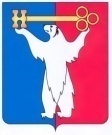 АДМИНИСТРАЦИЯ ГОРОДА НОРИЛЬСКАКРАСНОЯРСКОГО КРАЯПОСТАНОВЛЕНИЕ24.03.2022	   г. Норильск	           № 170О внесении изменений в отдельные постановления Администрации города Норильска В целях урегулирования отдельных вопросов, касающихся оплаты труда работников муниципальных учреждений, ПОСТАНОВЛЯЮ:1. Внести в Положение об оплате директора, заместителя директора муниципального казенного учреждения «Управление потребительского рынка и услуг», утвержденное постановлением Администрации города Норильска от 01.10.2019 № 429, Положение об оплате труда директора, заместителя директора муниципального казенного учреждения «Норильский городской архив», утвержденное постановлением Администрации города Норильска от 20.06.2016                   № 355, Положение об оплате труда директора, заместителя директора муниципального казенного учреждения «Управление земельных и имущественных отношений», утвержденное постановлением Администрации города Норильска от 01.10.2019 № 430, Положение об оплате труда директора, заместителя директора муниципального казенного учреждения «Управление социальной политики», утвержденное постановлением Администрации города Норильска от 29.01.2020                      № 40, (далее - Положения), следующие изменения:1.1. Абзац первый пункта 3.2.1 Положений изложить в следующей редакции:«3.2.1. Размер доплаты за совмещение профессий (должностей), расширение зоны обслуживания, исполнение обязанностей временно отсутствующего работника и срок, на который устанавливается доплата, определяется по письменному соглашению сторон с учетом содержания и (или) объема дополнительной работы, но не более 50% оклада (должностного оклада) по замещаемой должности.».1.2. Абзац первый пункта 4.8 Положений изложить в следующей редакции:«4.8. Выплаты по итогам работы устанавливаются директору, заместителю директора учреждения по результатам работы за отчетный период – календарный год в пределах фонда оплаты труда по основаниям, приведенным в приложении 4 к настоящему Положению, в процентах от должностного оклада.».2. Внести в Примерное положение об оплате труда работников муниципального казенного учреждения «Управление потребительского рынка и услуг», утвержденное постановлением Администрации города Норильска от 04.10.2019 № 442, Примерное положение об оплате труда работников муниципального автономного учреждения «Центр развития туризма», утвержденное постановлением Администрации города Норильска от 17.01.2020                  № 21, Примерное положение об оплате труда работников муниципального казенного учреждения «Управление социальной политики», утвержденное постановлением Администрации города Норильска от 29.01.2020 № 41 (далее - Положения № 1), следующие изменения:2.1. Абзац первый пункта 3.2.1 Положений № 1 изложить в следующей редакции:«3.2.1. Размер доплаты за совмещение профессий (должностей), расширение зоны обслуживания, исполнение обязанностей временно отсутствующего работника и срок, на который устанавливается доплата, определяется по письменному соглашению сторон с учетом содержания и (или) объема дополнительной работы, но не более 50% оклада (должностного оклада) по замещаемой должности.».2.2. Абзац первый пункта 4.11 Положений № 1 изложить в следующей редакции:«4.11. Выплаты по итогам работы устанавливаются работникам учреждения по результатам работы за отчетный период – календарный год в пределах фонда оплаты труда по основаниям, приведенным в приложении 4 к настоящему Положению.».3. Внести в Положение об оплате труда директора, заместителей директора муниципального казенного учреждения «Управление жилищно-коммунального хозяйства», утвержденное постановлением Администрации города Норильска от 14.10.2019 № 464 (далее – Положение № 2), следующие изменения:3.1. Абзац первый пункта 3.2.1 Положения № 2 изложить в следующей редакции:«3.2.1. Размер доплаты за совмещение профессий (должностей), расширение зоны обслуживания, исполнение обязанностей временно отсутствующего работника и срок, на который устанавливается доплата, определяется по письменному соглашению сторон с учетом содержания и (или) объема дополнительной работы, но не более 50% оклада (должностного оклада) по замещаемой должности.».3.2. Абзац первый пункта 4.10 Положения № 2 изложить в следующей редакции:«4.10. Выплаты по итогам работы устанавливаются директору, заместителям директора учреждения по результатам работы за отчетный период - календарный год в пределах фонда оплаты труда по основаниям, приведенным в приложении 4 к настоящему Положению, в процентах от должностного оклада.».4. Внести в Примерное положение об оплате труда работников муниципального казенного учреждения «Управление жилищно-коммунального хозяйства», утвержденное постановлением Администрации города Норильска от 17.10.2019 № 482, Примерное положение об оплате труда работников муниципального казенного учреждения «Норильский городской архив», утвержденное постановлением Администрации города Норильска от 23.06.2016                   № 362, Примерное положение об оплате труда работников муниципального казенного учреждения «Управление муниципальных закупок», утвержденное постановлением Администрации города Норильска от 19.07.2016 № 392, Примерное положение об оплате труда работников муниципального казенного учреждения «Управление земельных и имущественных отношений», утвержденное постановлением Администрации города Норильска от 04.10.2019 № 441 (далее - Положения № 3), следующие изменения:4.1. Абзац первый пункта 3.2.1 Положений № 3 изложить в следующей редакции:«3.2.1. Размер доплаты за совмещение профессий (должностей), расширение зоны обслуживания, исполнение обязанностей временно отсутствующего работника и срок, на который устанавливается доплата, определяется по письменному соглашению сторон с учетом содержания и (или) объема дополнительной работы, но не более 50% оклада (должностного оклада) по замещаемой должности.».4.2. Абзац первый пункта 4.10 Положений № 3 изложить в следующей редакции:«4.10. Выплаты по итогам работы устанавливаются работникам учреждения по результатам работы за отчетный период - календарный год в пределах фонда оплаты труда по основаниям, приведенным в приложении 4 к настоящему Положению.».5. Внести в Положение об оплате труда начальника, заместителей начальника и главного бухгалтера муниципального казенного учреждения «Управление автомобильных дорог города Норильска», утвержденное постановлением Администрации города Норильска от 30.08.2016 № 456 (далее – Положение № 4), следующие изменения:5.1. Абзац первый пункта 3.2.1 Положения № 4 изложить в следующей редакции:«3.2.1. Размер доплаты за совмещение профессий (должностей), расширение зоны обслуживания, исполнение обязанностей временно отсутствующего работника и срок, на который устанавливается доплата, определяется по письменному соглашению сторон с учетом содержания и (или) объема дополнительной работы, но не более 50% оклада (должностного оклада) по замещаемой должности.».5.2. Абзац первый пункта 4.8 Положения № 4 изложить в следующей редакции:«4.8. Выплаты по итогам работы устанавливаются начальнику, заместителям начальника и главному бухгалтеру учреждения по результатам работы за отчетный период - календарный год в пределах фонда оплаты труда по основаниям, приведенным в приложении 4 к настоящему Положению, в процентах от должностного оклада.».6. Внести в Положение об оплате труда работников муниципального учреждения «Управление по делам гражданской обороны и чрезвычайным ситуациям Администрации города Норильска», утвержденное постановлением Администрации города Норильска от 19.10.2016 № 515 (далее - Положение № 5), следующее изменение:6.1. Абзац первый пункта 4.8 Положения № 5 изложить в следующей редакции:«4.8. Выплаты по итогам работы устанавливаются работникам учреждения по результатам работы за отчетный период - календарный год в пределах фонда оплаты труда по основаниям, приведенным в приложении 4 к настоящему Положению.».7. Внести в Положение об оплате труда директора, заместителя директора муниципального казенного учреждения «Управление муниципальных закупок», утвержденное постановлением Администрации города Норильска от 14.06.2016                    № 343, Положение об оплате труда директора, заместителя директора муниципального казенного учреждения «Управление экологии», утвержденное постановлением Администрации города Норильска от 04.08.2021 № 394 (далее - Положения № 6) следующие изменения:7.1. Абзац первый пункта 3.2.1 Положений № 6 изложить в следующей редакции:«3.2.1. Размер доплаты за совмещение профессий (должностей), расширение зоны обслуживания, исполнение обязанностей временно отсутствующего работника и срок, на который устанавливается доплата, определяется по письменному соглашению сторон с учетом содержания и (или) объема дополнительной работы, но не более 50% оклада (должностного оклада) по замещаемой должности.».7.2. Абзац первый пункта 4.10 Положений № 6 изложить в следующей редакции:«4.10. Выплаты по итогам работы устанавливаются директору, заместителю директора учреждения по результатам работы за отчетный период - календарный год в пределах фонда оплаты труда по основаниям, приведенным в приложении 4 к настоящему Положению, в процентах от должностного оклада.».8. Внести в Примерное положение об оплате труда работников муниципального казенного учреждения «Управление экологии», утвержденное постановлением Администрации города Норильска от 04.08.2021 № 395, Примерное положение об оплате труда работников муниципального казенного учреждения «Служба спасения», утвержденное постановлением Администрации города Норильска от 29.12.2016 № 656 (далее - Положения № 7), следующее изменение:8.1. Абзац первый пункта 4.10 Положений № 7 изложить в следующей редакции:«4.10. Выплаты по итогам работы устанавливаются работникам учреждения по результатам работы за отчетный период - календарный год в пределах фонда оплаты труда по основаниям, приведенным в приложении 4 к настоящему Положению.».9. Внести в Положение об оплате труда директора, заместителя директора муниципального автономного учреждения «Центр развития туризма», утвержденное постановлением Администрации города Норильска от 17.01.2020                   № 22 (далее - Положение № 8), следующие изменения:9.1. Абзац первый пункта 3.2.1 Положения № 8 изложить в следующей редакции:«3.2.1. Размер доплаты за совмещение профессий (должностей), расширение зоны обслуживания, исполнение обязанностей временно отсутствующего работника и срок, на который устанавливается доплата, определяется по письменному соглашению сторон с учетом содержания и (или) объема дополнительной работы, но не более 50% оклада (должностного оклада) по замещаемой должности.».9.2. Абзац первый пункта 4.9 Положения № 8 изложить в следующей редакции:«4.9. Выплаты по итогам работы устанавливаются директору, заместителю директора учреждения по результатам работы за отчетный период - календарный год в пределах фонда оплаты труда по основаниям, приведенным в приложении 4 к настоящему Положению, в процентах от должностного оклада.».10. Внести в Положение об оплате труда директора, заместителя директора и главного бухгалтера муниципального автономного учреждения муниципального образования город Норильск «Информационный центр «Норильские новости», утвержденное постановлением Администрации города Норильска от 12.02.2020                  № 63 (далее - Положение № 9), следующие изменения:10.1. Абзац первый пункта 3.2.1 Положения № 9 изложить в следующей редакции:«3.2.1. Размер доплаты за совмещение профессий (должностей), расширение зоны обслуживания, исполнение обязанностей временно отсутствующего работника и срок, на который устанавливается доплата, определяется по письменному соглашению сторон с учетом содержания и (или) объема дополнительной работы, но не более 50% оклада (должностного оклада) по замещаемой должности.».10.2. Абзац первый пункта 4.7 Положения № 9 изложить в следующей редакции: «4.7. Выплаты по итогам работы устанавливаются директору, заместителю директора и главному бухгалтеру учреждения по результатам работы за отчетный период - календарный год в пределах фонда оплаты труда по основаниям, приведенным в приложении 4 к настоящему Положению, в процентах от должностного оклада.».11. Внести в Положение об оплате труда директоров, заместителей директоров муниципальных бюджетных учреждений, осуществляющих деятельность спортивных сооружений, подведомственных Управлению по спорту Администрации города Норильска, утвержденное постановлением Администрации города Норильска от 08.06.2016 № 326, Положения об оплате труда директоров, заместителей директоров муниципальных бюджетных учреждений, осуществляющих деятельность спортивных школ, подведомственных Управлению по спорту Администрации города Норильска, утвержденное постановлением Администрации города Норильска от 01.02.2019 № 38  (далее - Положения № 10), следующие изменения:11.1. Абзац первый пункта 3.2.1 Положений № 10 изложить в следующей редакции:«3.2.1. Размер доплаты за совмещение профессий (должностей), расширение зоны обслуживания, исполнение обязанностей временно отсутствующего работника и срок, на который устанавливается доплата, определяется по письменному соглашению сторон с учетом содержания и (или) объема дополнительной работы, но не более 50% оклада (должностного оклада) по замещаемой должности.».11.2. Абзац первый пункта 4.9 Положений № 10 изложить в следующей редакции: «4.9. Выплаты по итогам работы устанавливаются директору, заместителям директора учреждения по результатам работы за отчетный период - календарный год в пределах фонда оплаты труда по основаниям, приведенным в приложении 4 к настоящему Положению, в процентах от должностного оклада.».12. Внести в Примерное положение об оплате труда работников муниципальных бюджетных учреждений, осуществляющих деятельность спортивных сооружений, подведомственных Управлению по спорту Администрации города Норильска, утвержденное постановлением Администрации города Норильска от 05.09.2016 № 461 (далее - Положение № 11), следующее изменение:12.1. Пункт 4.11 Положения № 11 изложить в следующей редакции: «4.11. Выплаты по итогам работы устанавливаются директору, заместителю директора и главному бухгалтеру учреждения по результатам работы за отчетный период - календарный год в пределах фонда оплаты труда по основаниям, приведенным в приложении № 3 к настоящему Положению.».13. Внести в Положение об оплате труда директоров, заместителей директора и главных бухгалтеров муниципальных учреждений, обеспечивающих учреждения культуры, спорта, общего и дошкольного образования, утвержденное постановлением Администрации города Норильска от 05.10.2016 № 494 (далее - Положение № 12), следующее изменение:13.1. Абзац первый пункта 3.2.1 Положения № 12 изложить в следующей редакции:«3.2.1. Размер доплаты за совмещение профессий (должностей), расширение зоны обслуживания, исполнение обязанностей временно отсутствующего работника и срок, на который устанавливается доплата, определяется по письменному соглашению сторон с учетом содержания и (или) объема дополнительной работы, но не более 50% оклада (должностного оклада) по замещаемой должности.».13.2. Пункт 4.10 Положения № 12 изложить в следующей редакции: «4.10. Выплаты по итогам работы устанавливаются директору, его заместителям и главному бухгалтеру учреждения по результатам работы за отчетный период - календарный год в пределах фонда оплаты труда по основаниям, приведенным в приложении 4 к настоящему Положению, в процентах от должностного оклада.».14. Внести в Примерное положение об оплате труда работников муниципальных учреждений, обеспечивающих учреждения культуры, спорта, общего и дошкольного образования, утвержденное постановлением Администрации города Норильска от 02.11.2016 № 532 (далее - Положение № 13), следующие изменения:14.1. Пункт 3.3.2 Положения № 13 изложить в следующей редакции:«3.3.2. Размер доплаты за совмещение профессий (должностей), расширение зоны обслуживания, исполнение обязанностей временно отсутствующего работника без освобождения от основной работы и срок, на который устанавливается доплата, определяется по письменному соглашению сторон с учетом содержания и (или) объема дополнительной работы, но не более 50% оклада (должностного оклада) по замещаемой должности.».15. Внести в Положение об оплате труда директора, заместителей директора и главного бухгалтера муниципального бюджетного учреждения «Молодежный центр», утвержденное постановлением Администрации города Норильска от 29.07.2016 № 408, Положение об оплате труда директора, заместителей директора и главного бухгалтера муниципального бюджетного учреждения «Автохозяйство», утвержденное постановлением Администрации города Норильска от 22.07.2016                   № 397 (далее - Положения № 14), следующие изменения:15.1. Пункт 3.2.1 Положений № 14 изложить в следующей редакции:«3.2.1. Размер доплаты за совмещение профессий (должностей), расширение зоны обслуживания, исполнение обязанностей временно отсутствующего работника и срок, на который устанавливается доплата, определяется по письменному соглашению сторон с учетом содержания и (или) объема дополнительной работы, но не более 50% оклада (должностного оклада) по замещаемой должности.».15.2. Абзац первый пункта 4.7 Положений № 14 изложить в следующей редакции:«4.7. Выплаты по итогам работы устанавливаются директору, заместителям директора и главному бухгалтеру учреждения по результатам работы за отчетный период - календарный год в пределах фонда оплаты труда по основаниям, приведенным в приложении 4 к настоящему Положению, в процентах от должностного оклада.».16. Внести в Примерное положение об оплате труда работников муниципального бюджетного учреждения «Молодежный центр», утвержденное постановлением Администрации города Норильска от 17.10.2016 № 508 (далее - Положение № 15), следующие изменения:16.1. Пункт 3.3.2 Положения № 15 изложить в следующей редакции:«3.3.2. Размер доплаты за совмещение профессий (должностей), расширение зоны обслуживания, исполнение обязанностей временно отсутствующего работника и срок, на который устанавливается доплата, определяется по письменному соглашению сторон с учетом содержания и (или) объема дополнительной работы, но не более 50% оклада (должностного оклада) по замещаемой должности.».16.2. Абзац первый пункта 4.9 Положения № 15 изложить в следующей редакции:«4.9. Выплаты по итогам работы устанавливаются работникам учреждения по результатам работы за отчетный период - календарный год в пределах фонда оплаты труда по основаниям, приведенным в приложении 4 к настоящему Положению.».17. Внести в Примерное положение об оплате труда работников муниципальных учреждений муниципального образования город Норильск, осуществляющих деятельность в области автомобильного транспорта, утвержденное постановлением Администрации города Норильска от 26.07.2016                 № 400 (далее - Положение № 16), следующие изменения:17.1. Пункт 3.3.2 Положения № 16 изложить в следующей редакции:«3.3.2. Размер доплаты за совмещение профессий (должностей), расширение зоны обслуживания, исполнение обязанностей временно отсутствующего работника и срок, на который устанавливается доплата, определяется по письменному соглашению сторон с учетом содержания и (или) объема дополнительной работы, но не более 50% оклада (должностного оклада) по замещаемой должности.».17.2. Абзац первый пункта 4.10 Положения № 16 изложить в следующей редакции:«4.10. Выплаты по итогам работы устанавливаются работникам учреждения по результатам работы за отчетный период - календарный год в пределах фонда оплаты труда по основаниям, приведенным в приложении 6 к настоящему Положению.».18. Внести в Примерное положение об оплате труда работников муниципальных казенных учреждений муниципального образования город Норильск, осуществляющих деятельность в области использования автомобильных дорог и дорожной деятельности, утвержденное постановлением Администрации города Норильска от 07.09.2016 № 465 (далее - Положение № 17), следующие изменения:18.1. Пункт 3.2.2 Положения № 17 изложить в следующей редакции:«3.2.2. Размер доплаты за совмещение профессий (должностей), расширение зоны обслуживания, исполнение обязанностей временно отсутствующего работника и срок, на который устанавливается доплата, определяется по письменному соглашению сторон с учетом содержания и (или) объема дополнительной работы, но не более 50% оклада (должностного оклада) по замещаемой должности.Основанием для установления данных выплат является приказ начальника учреждения.».18.2. Абзац первый пункта 4.10 Положения № 17 изложить в следующей редакции:«4.10. Выплаты стимулирующего характера по итогам работы устанавливаются работникам учреждения по результатам работы за отчетный период - календарный год в пределах фонда оплаты труда по основаниям, приведенным в приложении 5 к настоящему Положению.».19. Внести в Положение об оплате труда директора, заместителя директора муниципального казенного учреждения «Служба спасения», утвержденное постановлением Администрации города Норильска от 08.06.2016 № 325 (далее - Положение № 18), следующие изменения:19.1. Абзац первый пункта 3.2.1 Положения № 18 изложить в следующей редакции:«3.2.1. Размер доплаты за совмещение профессий (должностей), расширение зоны обслуживания, исполнение обязанностей временно отсутствующего работника и срок, на который устанавливается доплата, определяется по письменному соглашению сторон с учетом содержания и (или) объема дополнительной работы, но не более 50% оклада (должностного оклада) по замещаемой должности.».19.2. Абзац первый пункта 4.8 Положения № 18 изложить в следующей редакции:«4.8. Выплаты по итогам работы устанавливаются директору, заместителю директора учреждения по результатам работы за отчетный период - календарный год в пределах фонда оплаты труда по основаниям, приведенным в приложении 5 к настоящему Положению, в процентах от должностного оклада.».20. Внести в Примерное положение об оплате труда работников муниципального автономного учреждения «Информационный центр «Норильские новости», утвержденное постановлением Администрации города Норильска от 14.06.2017 № 245 (далее - Положение № 19), следующие изменения:20.1. Пункт 3.3.1 Положения № 19 изложить в следующей редакции:«3.3.1. Размер доплаты за совмещение профессий (должностей), расширение зоны обслуживания, исполнение обязанностей временно отсутствующего работника и срок, на который устанавливается доплата, определяется по письменному соглашению сторон с учетом содержания и (или) объема дополнительной работы, но не более 50% оклада (должностного оклада) по замещаемой должности.».20.2. Абзац первый пункта 4.7 Положения № 19 изложить в следующей редакции:«4.7. Выплаты по итогам работы устанавливаются работникам учреждения по результатам работы за отчетный период - календарный год в пределах фонда оплаты труда по основаниям, приведенным в приложении № 4 к настоящему Положению.».21. Внести в Примерное положение об оплате труда работников муниципальных бюджетных учреждений, осуществляющих деятельность спортивных школ, подведомственных Управлению по спорту Администрации города Норильска, утвержденное постановлением Администрации города Норильска от 24.01.2019 № 32 (далее - Положение № 20), следующие изменения:21.1. Абзац первый пункта 4.13 Положения № 20 изложить в следующей редакции: «4.13. Выплаты по итогам работы устанавливаются работникам по результатам работы за отчетный период - календарный год в пределах фонда оплаты труда по основаниям, приведенным в приложении № 5 к настоящему Положению.».22. Внести в Положение об оплате труда директора, заместителей директора и главного бухгалтера муниципального автономного учреждения дополнительного образования «Норильский центр безопасности движения», утвержденное постановлением Администрации города Норильска от 18.04.2016 № 227 (далее - Положение № 21), следующие изменения:22.1. Абзац первый пункта 3.2.1 Положения № 21 изложить в следующей редакции:«3.2.1. Размер доплаты за совмещение профессий (должностей), расширение зоны обслуживания, исполнение обязанностей временно отсутствующего работника и срок, на который устанавливается доплата, определяется по письменному соглашению сторон с учетом содержания и (или) объема дополнительной работы, но не более 50% оклада (должностного оклада) по замещаемой должности.».22.2. Пункт 4.8 Положения № 21 изложить в следующей редакции: «4.8. Выплаты по итогам работы устанавливаются директору, заместителям директора и главному бухгалтеру учреждения по результатам работы за отчетный период - календарный год в пределах фонда оплаты труда по основаниям, приведенным в приложении 4 к настоящему Положению, в процентах от должностного оклада.».23. Внести в Примерное положение об оплате труда работников муниципального автономного учреждения дополнительного образования «Норильский центр безопасности движения», утвержденное постановлением Администрации города Норильска от 02.11.2016 № 533 (далее - Положение № 22), следующие изменения:23.1. Пункт 3.3.2 Положения № 22 изложить в следующей редакции:«3.3.2. Размер доплаты за совмещение профессий (должностей), расширение зоны обслуживания, исполнение обязанностей временно отсутствующего работника и срок, на который устанавливается доплата, определяется по письменному соглашению сторон с учетом содержания и (или) объема дополнительной работы, но не более 50% оклада (должностного оклада) по замещаемой должности.».23.2. Абзац первый пункта 4.10 Положения № 22 изложить в следующей редакции:«4.10. Выплаты по итогам работы устанавливаются работникам учреждения по результатам работы за отчетный период - календарный год в пределах фонда оплаты труда по основаниям, приведенным в приложении № 2 к настоящему Положению.».24. Внести в Положение об оплате труда начальника, заместителей начальника, главного бухгалтера муниципального казенного учреждения «Управление капитальных ремонтов и строительства», утвержденное постановлением Администрации города Норильска от 05.09.2016 № 460 (далее - Положение № 23), следующие изменения:24.1. Абзац первый пункта 3.2.1 Положения № 23 изложить в следующей редакции:«3.2.1. Размер доплаты за совмещение профессий (должностей), расширение зоны обслуживания, исполнение обязанностей временно отсутствующего работника и срок, на который устанавливается доплата, определяется по письменному соглашению сторон с учетом содержания и (или) объема дополнительной работы, но не более 50% оклада (должностного оклада) по замещаемой должности.».24.2. Пункт 4.10 Положения № 23 изложить в следующей редакции: «4.10. Выплаты по итогам работы устанавливаются начальнику, заместителям начальника, главному бухгалтеру учреждения по результатам работы за отчетный период - календарный год в пределах фонда оплаты труда по основаниям, приведенным в приложении 4 к настоящему Положению, в процентах от должностного оклада.».25. Внести в Примерное положение об оплате труда работников муниципального казенного учреждения «Управление капитальных ремонтов и строительства», утвержденное постановлением Администрации города Норильска от 12.12.2016 № 603 (далее - Положение № 24), следующие изменения:25.1. Абзац первый пункта 4.10 Положения № 24 изложить в следующей редакции:«4.10. Выплаты по итогам работы устанавливаются работникам учреждения по результатам работы за отчетный период - календарный год в пределах фонда оплаты труда по основаниям, приведенным в приложении № 2 к настоящему Положению.».26. Внести в Положение об оплате труда руководителей и заместителей руководителей муниципальных бюджетных учреждений, подведомственных Управлению по делам культуры и искусства Администрации города Норильска, утвержденное постановлением Администрации города Норильска от 03.08.2016                 № 418 (далее - Положение № 25), следующие изменения:26.1. Абзац первый пункта 3.2.1 Положения № 25 изложить в следующей редакции:«3.2.1. Размер доплаты за совмещение профессий (должностей), расширение зоны обслуживания, исполнение обязанностей временно отсутствующего работника и срок, на который устанавливается доплата, определяется по письменному соглашению сторон с учетом содержания и (или) объема дополнительной работы, но не более 50% оклада (должностного оклада) по замещаемой должности.».26.2. Абзац первый пункта 4.8 Положения № 25 изложить в следующей редакции:«4.8. Выплаты по итогам работы устанавливаются руководителю, заместителям руководителя учреждения по результатам работы за отчетный период - календарный год в пределах фонда оплаты труда по основаниям, приведенным в приложении 5 к настоящему Положению, в процентах от должностного оклада.».27. Внести в Примерное положение об оплате труда работников муниципальных бюджетных учреждений, подведомственных Управлению по делам культуры и искусства Администрации города Норильска, утвержденное постановлением Администрации города Норильска от 21.12.2015 № 632 (далее - Положение № 26), следующие изменения:27.1. Абзац первый пункта 3.4.2 Положения № 26 изложить в следующей редакции:«3.4.2. Размер доплаты за совмещение профессий (должностей), расширение зоны обслуживания, исполнение обязанностей временно отсутствующего работника и срок, на который устанавливается доплата, определяется по письменному соглашению сторон с учетом содержания и (или) объема дополнительной работы, но не более 50% оклада (должностного оклада) по замещаемой должности.».27.2. Абзац девятый пункта 4.6 Положения № 26 изложить в следующей редакции:«Выплаты по итогам работы устанавливаются работникам учреждения по результатам работы за отчетный период - календарный год в пределах фонда оплаты труда по основаниям, приведенным в приложении 5 к настоящему Положению.».28. Внести в Положение об оплате труда директора, заместителей директора муниципального бюджетного учреждения «Методический центр», утвержденное постановлением Администрации города Норильска от 19.07.2016 № 391 (далее - Положение № 27), следующие изменения:28.1. Абзац первый пункта 3.2.1 Положения № 27 изложить в следующей редакции:«3.2.1. Размер доплаты за совмещение профессий (должностей), расширение зоны обслуживания, исполнение обязанностей временно отсутствующего работника и срок, на который устанавливается доплата, определяется по письменному соглашению сторон с учетом содержания и (или) объема дополнительной работы, но не более 50% оклада (должностного оклада) по замещаемой должности.».28.2. Абзац первый пункта 4.8 Положения № 27 изложить в следующей редакции:«4.8. Выплаты по итогам работы устанавливаются директору, заместителям директора учреждения по результатам работы за отчетный период - календарный год в пределах фонда оплаты труда по основаниям, приведенным в приложении 4 к настоящему Положению, в процентах от должностного оклада.».29. Внести в Примерное положение об оплате труда работников муниципального бюджетного учреждения «Методический центр», утвержденное постановлением Администрации города Норильска от 07.09.2016 № 466 (далее - Положение № 28), следующие изменения:29.1. Пункт 3.6.2 Положения № 28 изложить в следующей редакции:«3.6.2. Размер доплаты за совмещение профессий (должностей), расширение зоны обслуживания, исполнение обязанностей временно отсутствующего работника и срок, на который устанавливается доплата, определяется по письменному соглашению сторон с учетом содержания и (или) объема дополнительной работы, но не более 50% оклада (должностного оклада) по замещаемой должности.».29.2. Абзац восьмой пункта 4.13 Положения № 28 изложить в следующей редакции:«Выплаты по итогам работы устанавливаются работникам учреждения по результатам работы за отчетный период - календарный год в пределах фонда оплаты труда по основаниям, приведенным в приложении 4 к настоящему Положению.».30. Внести в Положение об оплате труда руководителей, заместителей руководителя муниципальных образовательных учреждений, подведомственных Управлению общего и дошкольного образования Администрации города Норильска, утвержденное постановлением Администрации города Норильска от 06.10.2016                 № 502 (далее - Положение № 29), следующие изменения:30.1. Пункт 3.2.1 Положения № 29 изложить в следующей редакции:«3.2.1. Размер доплаты за совмещение профессий (должностей), расширение зоны обслуживания, исполнение обязанностей временно отсутствующего работника и срок, на который устанавливается доплата, определяется по письменному соглашению сторон с учетом содержания и (или) объема дополнительной работы, но не более 50% оклада (должностного оклада) по замещаемой должности.».30.2. Абзац первый пункта 4.8 Положения № 29 изложить в следующей редакции:«4.8. Выплаты по итогам работы устанавливаются руководителю, заместителям руководителя учреждения по результатам работы за отчетный период - календарный год в пределах фонда оплаты труда по основаниям, приведенным в приложении 4 к настоящему Положению, в процентах от должностного оклада.».31. Опубликовать настоящее постановление в газете «Заполярная правда» и разместить его на официальном сайте муниципального образования город Норильск.Глава города Норильска								  Д.В. Карасев